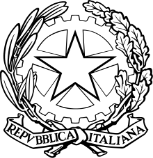 QUESTURA DI CATANIACOMMISSARIATO DI PUBBLICA SICUREZZAACIREALEPolizia AmministrativaOggetto: Domanda per rilascio o rinnovo del porto d’armi per uso caccia o tiro a volo-Il sottoscritto ________________________________________ nato a ________________________ in data _________________ , residente a _______________________ via _____________________ nr. _____ stato civile _________________ Tel. ______________ / ___________________________ Mail: __________________________________________ Professione ________________________ CHIEDE Rilascio / rinnovo del porto fucile uso caccia  Rilascio / rinnovo del porto fucile per uso sportivoE DICHIARAAi sensi dell’art. 46 del T.U. D.P.R. 28.12.2000 n. 45 e consapevole della decadenza dei benefici eventualmente prodotti da provvedimenti emanati sulla base di dichiarazioni non veritiere e della responsabilità penale cui può andare incontro in caso di dichiarazioni false o non rispondenti al vero ai sensi degli artt. 75 e 76 T.U. – D.P.R. 20.12.2000 n. 445 quanto segue: Di non aver riportato condanne penali, né di avere a carico precedenti penali pendenti penali in corso, oppure _______________________________________________________________________________ Di avere informato tutti i propri conviventi maggiorenni, in merito al possesso del titolo idoneo all’acquisto e alla detenzione di armi, in ottemperanza a quanto previsto dalla normativa vigente.Di non essere obiettore di coscienza oppure _________________________________________________ ; Di essere domiciliato in __________________________________________________________________  Acireale , addì ________________ ___________________________________  ( FIRMA PER ESTESO DEL DICHIARANTE )Attesto altresì la composizione del proprio nucleo familiareAttesto altresì la composizione del proprio nucleo familiareAttesto altresì la composizione del proprio nucleo familiare COGNOMENOMENOMELuogo di nascitaData di nascitaData di nascitaRAPPORTO DI PARENTELA/         //         //         //         //         //         //         //         //         //         //         //         //         //         //         //         //         //         /Spazio per la fotoAi sensi dell’art. 34 del D.P.R. 28.12.2000 n. 445 si attesta, che l’immagine fotografica di cui a fianco corrisponde al sig. :________________________________________________________________ Identificato mediante ______________________________________________ _____________________________________ ./ Data __________________                                         L’addetto                                                                         __________________________ 